Chemistry 20 – Lesson 12Stereochemistry activity/604 marks each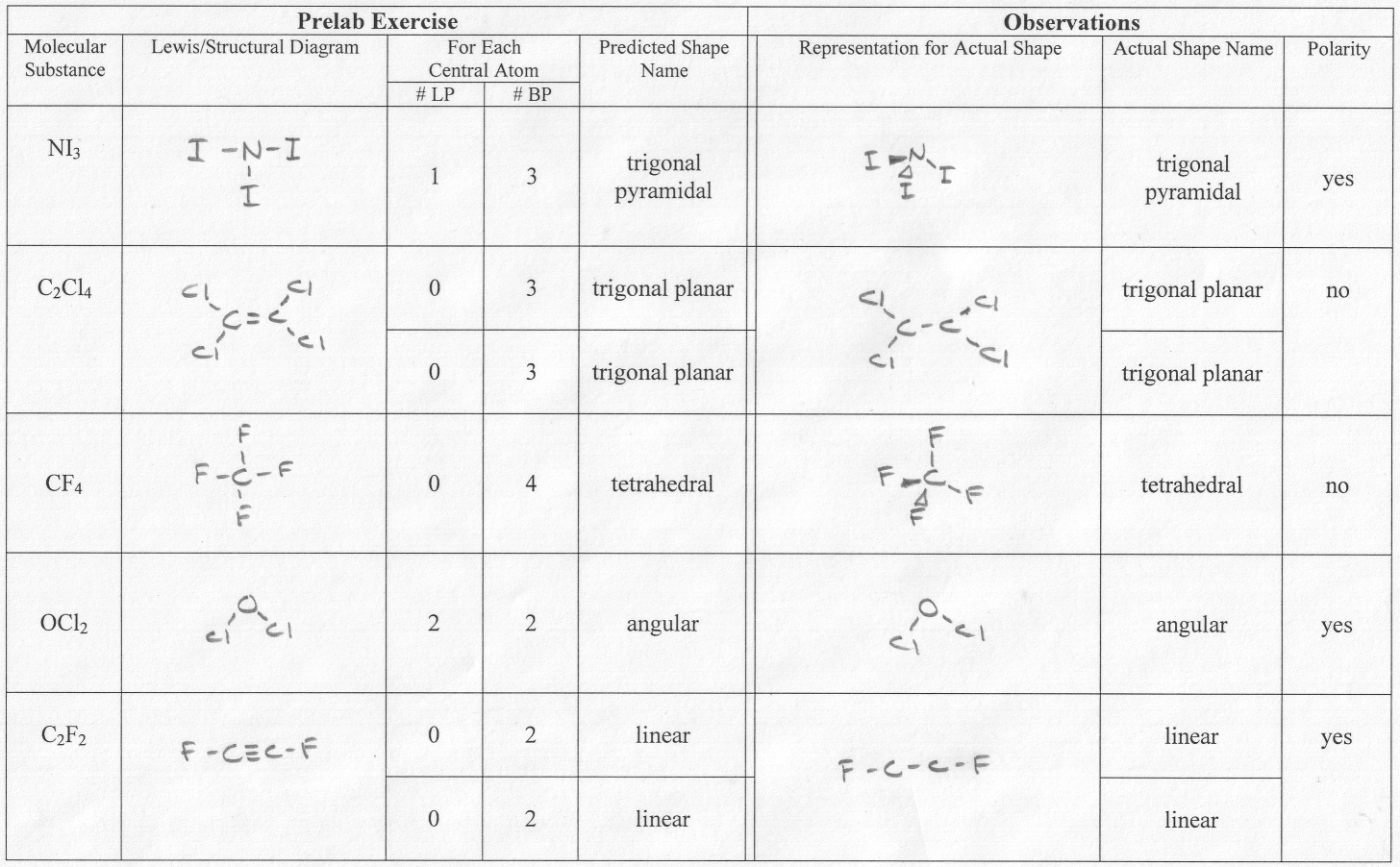 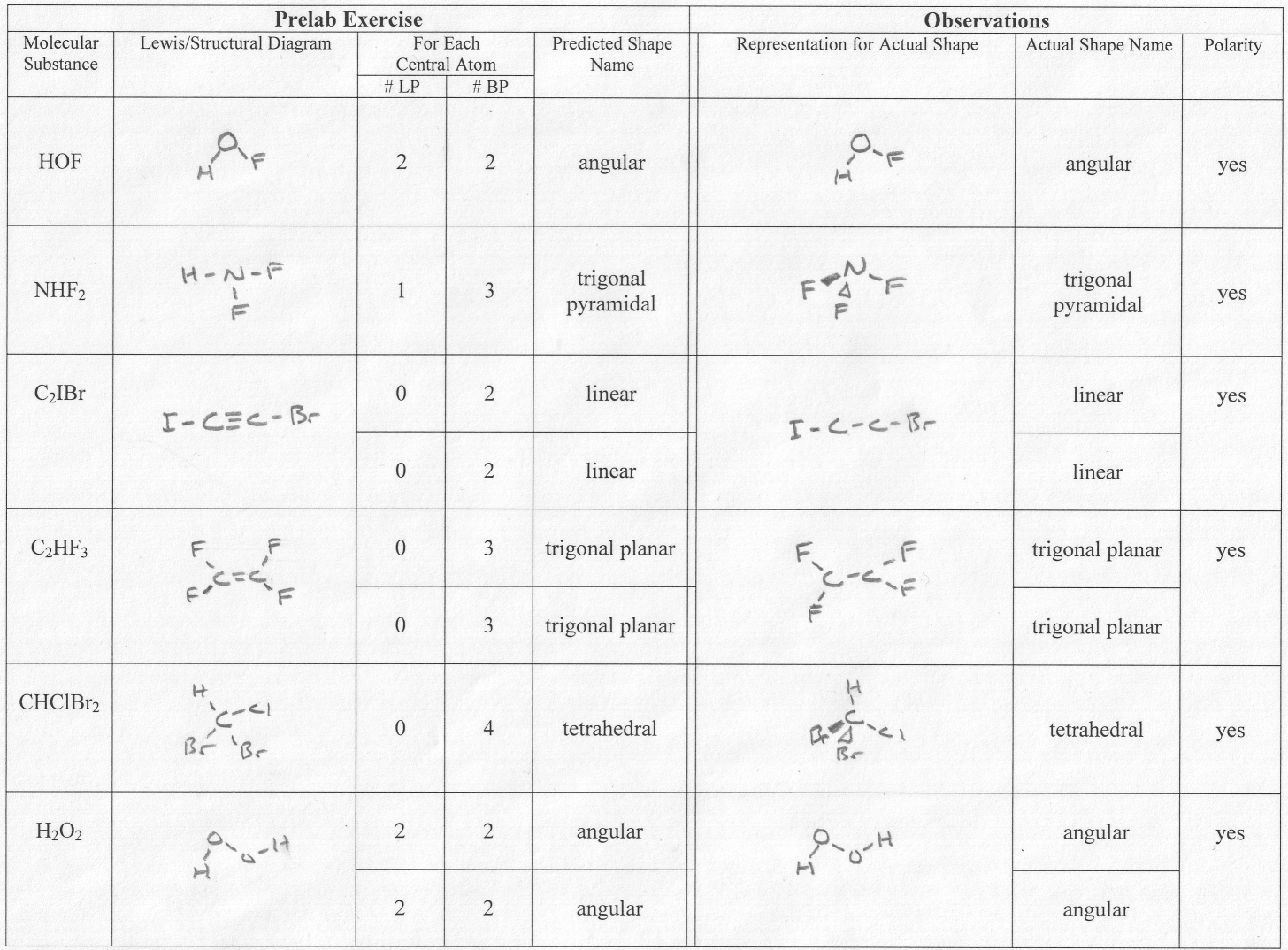 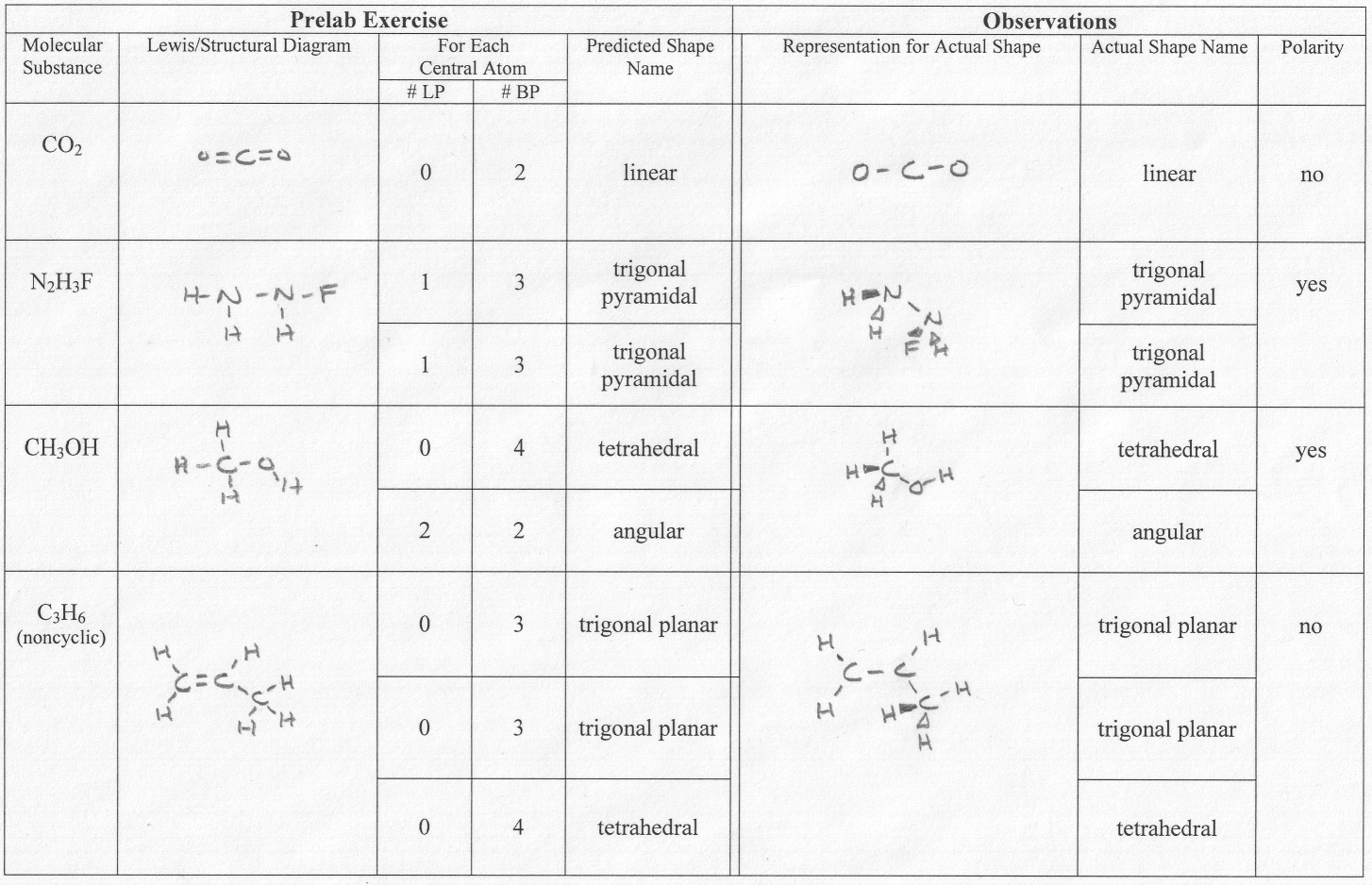 